Referral Form                                                        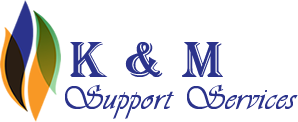 And Referral Guidelines K & M Support Services Maddington is a-friendly and confidential service available to people aged 0 – 80 years, in Perth metropolitan regions of Perth. KNMSS brings together a range of  communities-based and government agencies, to provide a holistic service as a “one-stop-shop” for individuals, families and carers with physical disabilities, other disabilities and mental health distress/ challenges of all backgrounds and ages. We offer information, intake, assessment, and referral.Services available at KNMSS are:  Outreach and community support.Psycho-social supportsSupport coordination level 1&2Specialist CoordinationTherapeutic supports.Respite care short and medium termRecovery Coaching How to referProfessional ReferralReferrals accepted from GP’s, Allied Health Professionals, community-based agencies and educational institutions and NDIA/ Support Coordinators  Where available, GP’s should include a copy of the client’s Mental Health Treatment Plan. Support Coordinators should include NDIS support plan.Self-referralBy phone/email: please call 0434214509 or email info@knmss.com.au (please note these are only attended/checked during business hours) Between 9am and 5pm, Monday – Sunday Staff will endeavour to see to participants the same day or the next available appointment will be offeredFamily ReferralFamilies, carers or friends can refer. Participants need to be aware of and consent to the referral and be willing to meet with a member of the KNMSS teamParticipant DetailsReason for ReferralReferrer Detailsparticipant’s GP (if not the referrer):Consent DetailsPlease indicate who is consenting to collection, use and disclosure of personal health information:All information will be treated confidentially and will not be used for any other purposes that what is stated in the full consent form (signed during the first appointment). I am aware that this referral is being made. I understand I can withdraw from this service at any time. The client has been made aware of this referral.Call 0434214509 or email to info@knmss.com.auPlease note that KNMSS does not provide crisis or acute care mental health services.Date of Referral       Date of Referral       Date of Referral        DOB       /     /             Age        DOB       /     /             Age        DOB       /     /             Age       Name       Name       Name       Gender         Gender         Gender         Address       Address       Address       Address       Address       Address       Email       Mobile       Mobile       Mobile       Home Phone       Home Phone       NDIS/Reference NoNDIS/Reference NoAre there any safety concerns when contacting the participant by phone/mail?       Consent to contact participant via: (e.g. confirm appointments etc.)Mobile:    Yes      No                  Text:    Yes      No                    Voicemail:    Yes      No            Email:     Yes      No                   Mail:    Yes      No                    At home:      Yes      No            Preferred method of contact (this can change and other arrangements can be made):      Language spoken at home?          Ability to speak English?  Very well    Well    Not well   Not at all     Preferred Language          What is the participant’s cultural background?      Aboriginal        TSI        Other        UnknownWho does the participant live with?           Education/employment status?          Is the participant aware and consented to the referral?      Next of Kin (MUST be completed if participant is under 16 unless mature minor process followed) Next of Kin (MUST be completed if participant is under 16 unless mature minor process followed) Next of Kin (MUST be completed if participant is under 16 unless mature minor process followed) Next of Kin (MUST be completed if participant is under 16 unless mature minor process followed) Next of Kin name Mobile numberRelationship to participantHome numberIs the participant’s parent/guardian aware that this referral has been made?   Yes      No            Is the participant’s parent/guardian aware that this referral has been made?   Yes      No            Is the participant’s parent/guardian aware that this referral has been made?   Yes      No            Is the participant’s parent/guardian aware that this referral has been made?   Yes      No            Presenting Issues (please include here any information which may be useful as background information to assist with the referral e.g. mental health, drug and alcohol, physical health & other disabilities, including past/current risk assessments)Presenting Issues (please include here any information which may be useful as background information to assist with the referral e.g. mental health, drug and alcohol, physical health & other disabilities, including past/current risk assessments)Presenting Issues (please include here any information which may be useful as background information to assist with the referral e.g. mental health, drug and alcohol, physical health & other disabilities, including past/current risk assessments)Presenting Issues (please include here any information which may be useful as background information to assist with the referral e.g. mental health, drug and alcohol, physical health & other disabilities, including past/current risk assessments)Presenting Issues (please include here any information which may be useful as background information to assist with the referral e.g. mental health, drug and alcohol, physical health & other disabilities, including past/current risk assessments)Presenting Issues (please include here any information which may be useful as background information to assist with the referral e.g. mental health, drug and alcohol, physical health & other disabilities, including past/current risk assessments)Presenting Issues (please include here any information which may be useful as background information to assist with the referral e.g. mental health, drug and alcohol, physical health & other disabilities, including past/current risk assessments)Presenting Issues (please include here any information which may be useful as background information to assist with the referral e.g. mental health, drug and alcohol, physical health & other disabilities, including past/current risk assessments)Presenting Issues (please include here any information which may be useful as background information to assist with the referral e.g. mental health, drug and alcohol, physical health & other disabilities, including past/current risk assessments) Mental health Mental health Physical health & other disabilities Physical health & other disabilities Physical health & other disabilities Sexual health Social support Friendships Alcohol/drugs Family support Alcohol/drugs Family support Alcohol/drugs Family supportMental health diagnosis (if relevant)                     Mental health diagnosis (if relevant)                     (Please attach copy of current Mental Health Treatment Plan/NDIS Support plan if available)(Please attach copy of current Mental Health Treatment Plan/NDIS Support plan if available)(Please attach copy of current Mental Health Treatment Plan/NDIS Support plan if available)(Please attach copy of current Mental Health Treatment Plan/NDIS Support plan if available)(Please attach copy of current Mental Health Treatment Plan/NDIS Support plan if available)(Please attach copy of current Mental Health Treatment Plan/NDIS Support plan if available)Duration of presenting problem      Duration of presenting problem      Recent Stressors Are there any legal proceedings pending? (please note K & M Support Services is unable to provide opinion re: legal matters or supporting documents)Recent Stressors Are there any legal proceedings pending? (please note K & M Support Services is unable to provide opinion re: legal matters or supporting documents)Recent Stressors Are there any legal proceedings pending? (please note K & M Support Services is unable to provide opinion re: legal matters or supporting documents)Recent Stressors Are there any legal proceedings pending? (please note K & M Support Services is unable to provide opinion re: legal matters or supporting documents)Recent Stressors Are there any legal proceedings pending? (please note K & M Support Services is unable to provide opinion re: legal matters or supporting documents)Recent Stressors Are there any legal proceedings pending? (please note K & M Support Services is unable to provide opinion re: legal matters or supporting documents)Recent Stressors Are there any legal proceedings pending? (please note K & M Support Services is unable to provide opinion re: legal matters or supporting documents)Recent Stressors Are there any legal proceedings pending? (please note K & M Support Services is unable to provide opinion re: legal matters or supporting documents)Recent Stressors Are there any legal proceedings pending? (please note K & M Support Services is unable to provide opinion re: legal matters or supporting documents)Participant History (Relevant biological, psychological, physical and social history, including family history)Participant History (Relevant biological, psychological, physical and social history, including family history)Participant History (Relevant biological, psychological, physical and social history, including family history)Participant History (Relevant biological, psychological, physical and social history, including family history)Participant History (Relevant biological, psychological, physical and social history, including family history)Participant History (Relevant biological, psychological, physical and social history, including family history)Participant History (Relevant biological, psychological, physical and social history, including family history)Participant History (Relevant biological, psychological, physical and social history, including family history)Participant History (Relevant biological, psychological, physical and social history, including family history)Relevant medications: Risk to self or others (include self-harm/suicide attempts, violence, threats of violence) PLEASE NOTE: KNMSS does not provide crisis or acute care, if in crisis please refer to the closest Emergency Department or call the Mental Health Emergency Response Line (MHERL) on 1300 555 78Risk to self or others (include self-harm/suicide attempts, violence, threats of violence) PLEASE NOTE: KNMSS does not provide crisis or acute care, if in crisis please refer to the closest Emergency Department or call the Mental Health Emergency Response Line (MHERL) on 1300 555 78Risk to self or others (include self-harm/suicide attempts, violence, threats of violence) PLEASE NOTE: KNMSS does not provide crisis or acute care, if in crisis please refer to the closest Emergency Department or call the Mental Health Emergency Response Line (MHERL) on 1300 555 78Risk to self or others (include self-harm/suicide attempts, violence, threats of violence) PLEASE NOTE: KNMSS does not provide crisis or acute care, if in crisis please refer to the closest Emergency Department or call the Mental Health Emergency Response Line (MHERL) on 1300 555 78Risk to self or others (include self-harm/suicide attempts, violence, threats of violence) PLEASE NOTE: KNMSS does not provide crisis or acute care, if in crisis please refer to the closest Emergency Department or call the Mental Health Emergency Response Line (MHERL) on 1300 555 78Risk to self or others (include self-harm/suicide attempts, violence, threats of violence) PLEASE NOTE: KNMSS does not provide crisis or acute care, if in crisis please refer to the closest Emergency Department or call the Mental Health Emergency Response Line (MHERL) on 1300 555 78Risk to self or others (include self-harm/suicide attempts, violence, threats of violence) PLEASE NOTE: KNMSS does not provide crisis or acute care, if in crisis please refer to the closest Emergency Department or call the Mental Health Emergency Response Line (MHERL) on 1300 555 78Risk to self or others (include self-harm/suicide attempts, violence, threats of violence) PLEASE NOTE: KNMSS does not provide crisis or acute care, if in crisis please refer to the closest Emergency Department or call the Mental Health Emergency Response Line (MHERL) on 1300 555 78Risk to self or others (include self-harm/suicide attempts, violence, threats of violence) PLEASE NOTE: KNMSS does not provide crisis or acute care, if in crisis please refer to the closest Emergency Department or call the Mental Health Emergency Response Line (MHERL) on 1300 555 78Other Care Providers Involved (Previous/Current) (is the participant linked in with any other services? For example Allied Health Services Other Care Providers Involved (Previous/Current) (is the participant linked in with any other services? For example Allied Health Services Other Care Providers Involved (Previous/Current) (is the participant linked in with any other services? For example Allied Health Services Other Care Providers Involved (Previous/Current) (is the participant linked in with any other services? For example Allied Health Services Other Care Providers Involved (Previous/Current) (is the participant linked in with any other services? For example Allied Health Services Other Care Providers Involved (Previous/Current) (is the participant linked in with any other services? For example Allied Health Services Other Care Providers Involved (Previous/Current) (is the participant linked in with any other services? For example Allied Health Services Other Care Providers Involved (Previous/Current) (is the participant linked in with any other services? For example Allied Health Services Other Care Providers Involved (Previous/Current) (is the participant linked in with any other services? For example Allied Health Services Admissions to hospital related to mental health/Disability? Admissions to hospital related to mental health/Disability? Admissions to hospital related to mental health/Disability? Admissions to hospital related to mental health/Disability? If so, how many?NameRelationship participant     Relationship participant     AddressAddressOrganisationOrganisationOrganisationContact Number Contact Number NamePractice     AddressAddress  Adult participant   young person (aged 16 or over)  Parent/guardian Participant nameParticipant signatureDateParent/guardian nameParent/guardian signatureDate